In the event of a workplace injury, your responsibility is as follows:Before the injury – Know our injury reporting process (who to contact, how to handle emergencies, how we deal with Health Care Provider (HCP) selection and drug testing, what forms to fill out, who our workers’ compensation claim administrator is, our accident investigation procedures, etc.)Know our RTW philosophy and procedures and who to refer to for questionsYOUR MAIN CONTACT:  ►___________ – ________________________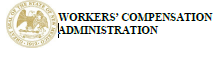 SUPERVISOR PROCEDURES AFTER A WORKPLACE INJURYIF YOU SEE AN INJURY OCCUR OR A WORKER REPORTS AN INJURY TO YOU IF YOU SEE AN INJURY OCCUR OR A WORKER REPORTS AN INJURY TO YOU IF YOU SEE AN INJURY OCCUR OR A WORKER REPORTS AN INJURY TO YOU IF YOU SEE AN INJURY OCCUR OR A WORKER REPORTS AN INJURY TO YOU STEP 1Stay calm - Don’t panic or react in a negative or angry fashion (even if you think the Stay calm - Don’t panic or react in a negative or angry fashion (even if you think the Stay calm - Don’t panic or react in a negative or angry fashion (even if you think the accident was caused by the worker not paying attention or doing something they shouldn’t)accident was caused by the worker not paying attention or doing something they shouldn’t)accident was caused by the worker not paying attention or doing something they shouldn’t)accident was caused by the worker not paying attention or doing something they shouldn’t)STEP 2Medical attention - Your priority is helping the worker get prompt medical attention if Medical attention - Your priority is helping the worker get prompt medical attention if Medical attention - Your priority is helping the worker get prompt medical attention if needed and ensuring they do not suffer additional harmFor emergencies:  If the worker requires emergency medical treatment, contact 911 right awayRemove them from an area where they may reinjure themselvesFirst aid:  If needed, attend to the worker with the first aid kitIf needed, you may escort or assist the employee to a medical facility of their choosing If NOT an emergency, proceed to “Step 3 Report the injury” before seeking medical attention needed and ensuring they do not suffer additional harmFor emergencies:  If the worker requires emergency medical treatment, contact 911 right awayRemove them from an area where they may reinjure themselvesFirst aid:  If needed, attend to the worker with the first aid kitIf needed, you may escort or assist the employee to a medical facility of their choosing If NOT an emergency, proceed to “Step 3 Report the injury” before seeking medical attention needed and ensuring they do not suffer additional harmFor emergencies:  If the worker requires emergency medical treatment, contact 911 right awayRemove them from an area where they may reinjure themselvesFirst aid:  If needed, attend to the worker with the first aid kitIf needed, you may escort or assist the employee to a medical facility of their choosing If NOT an emergency, proceed to “Step 3 Report the injury” before seeking medical attention needed and ensuring they do not suffer additional harmFor emergencies:  If the worker requires emergency medical treatment, contact 911 right awayRemove them from an area where they may reinjure themselvesFirst aid:  If needed, attend to the worker with the first aid kitIf needed, you may escort or assist the employee to a medical facility of their choosing If NOT an emergency, proceed to “Step 3 Report the injury” before seeking medical attention STEP 3Report the injuryReport the injuryReport the injuryThe breakroom should have Notice of Accident forms (NOA-1) attached to our displayed Workers’ Compensation Administration (WCA) poster – You can help the worker fill this out.  Sign/date it, give the worker a copy and keep the originalAsk them to report to __________ to go over _____drug/alcohol tests, RTW policy and questionsCall _________ and report the accident immediatelyBy the time your work shift ends, route the NOA-1 to ____________The breakroom should have Notice of Accident forms (NOA-1) attached to our displayed Workers’ Compensation Administration (WCA) poster – You can help the worker fill this out.  Sign/date it, give the worker a copy and keep the originalAsk them to report to __________ to go over _____drug/alcohol tests, RTW policy and questionsCall _________ and report the accident immediatelyBy the time your work shift ends, route the NOA-1 to ____________The breakroom should have Notice of Accident forms (NOA-1) attached to our displayed Workers’ Compensation Administration (WCA) poster – You can help the worker fill this out.  Sign/date it, give the worker a copy and keep the originalAsk them to report to __________ to go over _____drug/alcohol tests, RTW policy and questionsCall _________ and report the accident immediatelyBy the time your work shift ends, route the NOA-1 to ____________The breakroom should have Notice of Accident forms (NOA-1) attached to our displayed Workers’ Compensation Administration (WCA) poster – You can help the worker fill this out.  Sign/date it, give the worker a copy and keep the originalAsk them to report to __________ to go over _____drug/alcohol tests, RTW policy and questionsCall _________ and report the accident immediatelyBy the time your work shift ends, route the NOA-1 to ____________STEP 4Conduct an accident investigationConduct an accident investigationConduct an accident investigationAt the same time as you help the worker fill out the NOA-1, fill out the “Incident InvestigationAt the same time as you help the worker fill out the NOA-1, fill out the “Incident InvestigationAt the same time as you help the worker fill out the NOA-1, fill out the “Incident InvestigationAt the same time as you help the worker fill out the NOA-1, fill out the “Incident Investigation     Report”, located in a “Grab N Go Kit” by the NOA-1 forms inside the breakroomInterview eyewitnesses and document responses on the appropriate sheet Let workers know we investigate in order to improve future safety practices for them and othersReturn the “Incident Investigation Report” and NOA-1 to ______ at the same time     Report”, located in a “Grab N Go Kit” by the NOA-1 forms inside the breakroomInterview eyewitnesses and document responses on the appropriate sheet Let workers know we investigate in order to improve future safety practices for them and othersReturn the “Incident Investigation Report” and NOA-1 to ______ at the same time     Report”, located in a “Grab N Go Kit” by the NOA-1 forms inside the breakroomInterview eyewitnesses and document responses on the appropriate sheet Let workers know we investigate in order to improve future safety practices for them and othersReturn the “Incident Investigation Report” and NOA-1 to ______ at the same time     Report”, located in a “Grab N Go Kit” by the NOA-1 forms inside the breakroomInterview eyewitnesses and document responses on the appropriate sheet Let workers know we investigate in order to improve future safety practices for them and othersReturn the “Incident Investigation Report” and NOA-1 to ______ at the same timeTRANSITIONAL EMPLOYMENT OR “LIGHT DUTY”TRANSITIONAL EMPLOYMENT OR “LIGHT DUTY”TRANSITIONAL EMPLOYMENT OR “LIGHT DUTY”If asked to supervise a worker on “light duty”_________ will notify you of the restrictions and help you navigate this processIf the employee’s return to work impacts other employees’ job duties, inform them of changes but do not disclose or discuss the employee’s condition with othersOn their first day - welcome the worker back, discuss duties they will perform to make sure they stay within restrictions and advise them if they feel pain/discomfort to stop and tell you right awayReport issues to ________ before allowing them to return to any activity that causes painCheck in with the worker daily and report any issues as they arise to ___________________ will notify you of the restrictions and help you navigate this processIf the employee’s return to work impacts other employees’ job duties, inform them of changes but do not disclose or discuss the employee’s condition with othersOn their first day - welcome the worker back, discuss duties they will perform to make sure they stay within restrictions and advise them if they feel pain/discomfort to stop and tell you right awayReport issues to ________ before allowing them to return to any activity that causes painCheck in with the worker daily and report any issues as they arise to ___________________ will notify you of the restrictions and help you navigate this processIf the employee’s return to work impacts other employees’ job duties, inform them of changes but do not disclose or discuss the employee’s condition with othersOn their first day - welcome the worker back, discuss duties they will perform to make sure they stay within restrictions and advise them if they feel pain/discomfort to stop and tell you right awayReport issues to ________ before allowing them to return to any activity that causes painCheck in with the worker daily and report any issues as they arise to ___________________ will notify you of the restrictions and help you navigate this processIf the employee’s return to work impacts other employees’ job duties, inform them of changes but do not disclose or discuss the employee’s condition with othersOn their first day - welcome the worker back, discuss duties they will perform to make sure they stay within restrictions and advise them if they feel pain/discomfort to stop and tell you right awayReport issues to ________ before allowing them to return to any activity that causes painCheck in with the worker daily and report any issues as they arise to __________YOUR ROLE IS CRUCIALYOUR ROLE IS CRUCIALAs our company’s “frontline” when a workplace injury occurs, how well As our company’s “frontline” when a workplace injury occurs, how well you complete the above steps and your attitude toward the worker can determine how well our employee recovers.  Remember the “Golden Rule” applies – How would you want to be treated by our company if you were injured on the job?  Treat our injured worker in kind.you complete the above steps and your attitude toward the worker can determine how well our employee recovers.  Remember the “Golden Rule” applies – How would you want to be treated by our company if you were injured on the job?  Treat our injured worker in kind.you complete the above steps and your attitude toward the worker can determine how well our employee recovers.  Remember the “Golden Rule” applies – How would you want to be treated by our company if you were injured on the job?  Treat our injured worker in kind.you complete the above steps and your attitude toward the worker can determine how well our employee recovers.  Remember the “Golden Rule” applies – How would you want to be treated by our company if you were injured on the job?  Treat our injured worker in kind.